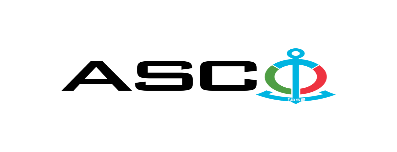 ЗАКРЫТОЕ АКЦИОНЕРНОЕ ОБЩЕСТВО «АЗЕРБАЙДЖАНСКОЕ КАСПИЙСКОЕ МОРСКОЕ ПАРОХОДСТВО» ИЗВЕЩЕНИЕ О ПОБЕДИТЕЛЕ ОТКРЫТОГО КОНКУРСА № AM031/2022 ПРОВЕДЕННОГО ЗАКРЫТЫМ АКЦИОНЕРНОМ ОБЩЕСТВОМ «КАСПИЙСКОЕ МОРСКОЕ ПАРОХОДСТВО» 23.02.2022 г. НА ЗАКУПКУ ЗАПАСНЫХ ЧАСТЕЙ ДЛЯ ОБОРУДОВАНИЯ ГРОМКОЙ СВЯЗИ И ОПОВЕЩЕНИЯ НА СУДАХ Комитет по закупкам ЗАО «АКМП»Предмет договора поставкиЗАКУПКА ЗАПАСНЫХ ЧАСТЕЙ ДЛЯ ОБОРУДОВАНИЯ ГРОМКОЙ СВЯЗИ И ОПОВЕЩЕНИЯ НА СУДАХ Имя компании-победителя (или физического лица)ООО "МТ Каспиан"Цена договора (без НДС)161.357,00 АЗНУсловия (Инкотресм-2010) и срок поставки товаров DDP в течение 30 дней